Eurobaffle®DESCRIPTIF TYPE POUR CAHIER DES CHARGES
D’ELEMENTS INDIVIDUELS DE CORRECTION ACOUSTIQUEEUROCOUSTICLe plafond sera équipé d’éléments individuels de correction acoustique Eurocoustic de type EUROBAFFLE®, composés :de cadres à 4 côtés en Acier prélaqué blanc (ou Aluminium pour une mise en œuvre en environnement corrosif de type piscine).et de panneaux de remplissage en laine de roche haute densité de type TONGA® revêtus sur les deux faces apparentes d’un voile décoratif  de référence :  Dimensions modulaires : les baffles seront de dimension : .Absorption acoustique : la performance des baffles en Aire équivalente d’absorption acoustique (Aeq), par m2, sera de :Réaction au Feu : les baffles mises en œuvre disposeront d’un classement de réaction au feu Euroclasse selon la dalle de remplissage : Tenue à l’humidité : les baffles resteront rigides en atmosphère humide. Qualité de l’air intérieur : les baffles seront classées Installation : les baffles pourront être suspendues à la structure du bâtiment ou à une ossature primaire, selon 2 modes de fixation au choix : tiges filetées de Ø 6mm, grâce à des manchons intégrés sur le haut des cadres.chaînettes, grâce à des perforations latérales oblongues situées sur les 2 côtés des cadres. Leur disposition pourra par exemple suivre les schémas suivants, permettant une optimisation de leur performance acoustique : 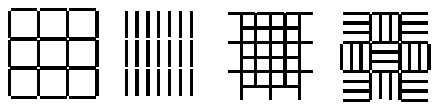 Mise en œuvre: la mise en œuvre sera conforme aux prescriptions de la norme NFP 68 203 1 & 2; DTU 58.1 et autres DTU en vigueur selon la nature des locaux. * Insérer votre choix dans la liste déroulante.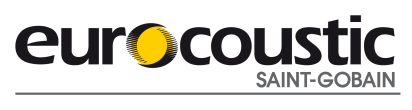 Dimension Eurobaffle® en mm125Hz250Hz500Hz1000Hz2000Hz4000Hz1200 x 600 x 440.50.40.80.90.90.91200 x 300 x 440.20.40.50.70.60.61200 X 600 X 800.350.550.951.00.950.90